РОССИЙСКАЯ ФЕДЕРАЦИЯРЕСПУБЛИКА  КАРЕЛИЯ СОВЕТ СУОЯРВСКОГО МУНИЦИПАЛЬНОГО ОКРУГА   VI сессия                                                                                                I  созывРЕШЕНИЕ  15.12.2022                                                                                                 № 62О внесении изменений в Правила землепользования и застройки
Суоярвского городского поселенияВ соответствии со статьями 31, 32, 33 Градостроительного кодекса Российской Федерации, Законом Республики Карелия от 27.05.2022 № 2710-ЗРК «О преобразовании всех поселений, входящих в состав муниципального образования «Суоярвский район» путем их объединения и наделении вновь образованного муниципального образования статусом муниципального округа», учитывая протокол публичных слушаний от 08.12.2022 г. и заключение о результатах публичных слушаний от 08.12.2022 г., Совет Суоярвского муниципального округа РЕШИЛ:1. Внести следующие изменения в Карту градостроительного зонирования Правил землепользования и застройки Суоярвского городского поселения, утвержденных решением Совета Суоярвского городского поселения № 199 от 13.12.2012 «Об утверждении Правил землепользования и застройки Суоярвского городского поселения»:1.1.	Изменить  территориальную зону в границах образуемых земельных участков с кадастровыми номерами 10:16:0010513:ЗУ1 – 10:16:0010513:ЗУ21 с З(Л) «Подзона размещения прибрежных и защитных лесов» на «Ж1 – Зона застройки индивидуальными жилыми домами» согласно границам, указанным на схеме в Приложении 1 к настоящему Решению.Председатель СоветаСуоярвского муниципального округа	          	    		Н.В. ВасенинаИсполняющий обязанности главы Суоярвского муниципального округа			Л.А. ОкруковаПриложение 1 к Решению Совета Суоярвского муниципального округа от 15.12.2022 № 62Территориальная зона, подлежащая изменению, в границах  образуемых земельных участков  с кадастровыми номерами 10:16:0010513:ЗУ1 – 10:16:0010513:ЗУ21 с «З (Л) – «Подзона размещения прибрежных и защитных лесов» на «Ж1 – Зона застройки индивидуальными жилыми домами». Ориентировочная площадь: 32000 м2. Расположение: г. Суоярви, ул. Суоярвское шоссе.Цель – индивидуальное жилищное строительство.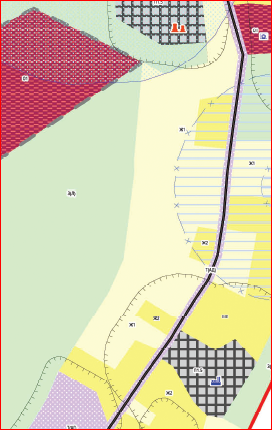 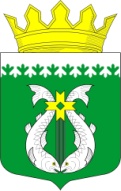 